Información generalFuente: UNESCO Institute for Statistics 2017Población Nº de estudiantes de educación superiorPIB per cápita anual Nº veces el PIB españolPoblación Nº de estudiantes de educación superiorPIB per cápita anual Nº veces el PIB español4.107.000337.038USD 24.5210,87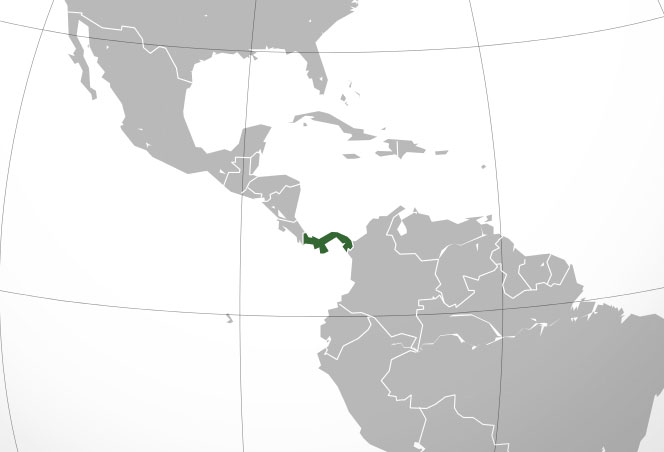 Sistema educativoPanamá tiene alrededor de 90 instituciones de educación superior, siete de las cuales están en el QS Ranking Latin America. La educación superior en Panamá es gratuita para todo el mundo.Por lo que se refiere a la enseñanza universitaria, la Ciudad de Panamá dispone de dos universidades estatales principales: Universidad de Panamá y Universidad Tecnológica de Panamá. Entre las universidades privadas, cabe citar la Universidad Católica de Santa María La Antigua. Panamá tiene alrededor de 90 instituciones de educación superior, siete de las cuales están en el QS Ranking Latin America. La educación superior en Panamá es gratuita para todo el mundo.Por lo que se refiere a la enseñanza universitaria, la Ciudad de Panamá dispone de dos universidades estatales principales: Universidad de Panamá y Universidad Tecnológica de Panamá. Entre las universidades privadas, cabe citar la Universidad Católica de Santa María La Antigua. Panamá tiene alrededor de 90 instituciones de educación superior, siete de las cuales están en el QS Ranking Latin America. La educación superior en Panamá es gratuita para todo el mundo.Por lo que se refiere a la enseñanza universitaria, la Ciudad de Panamá dispone de dos universidades estatales principales: Universidad de Panamá y Universidad Tecnológica de Panamá. Entre las universidades privadas, cabe citar la Universidad Católica de Santa María La Antigua. Panamá tiene alrededor de 90 instituciones de educación superior, siete de las cuales están en el QS Ranking Latin America. La educación superior en Panamá es gratuita para todo el mundo.Por lo que se refiere a la enseñanza universitaria, la Ciudad de Panamá dispone de dos universidades estatales principales: Universidad de Panamá y Universidad Tecnológica de Panamá. Entre las universidades privadas, cabe citar la Universidad Católica de Santa María La Antigua. Panamá tiene alrededor de 90 instituciones de educación superior, siete de las cuales están en el QS Ranking Latin America. La educación superior en Panamá es gratuita para todo el mundo.Por lo que se refiere a la enseñanza universitaria, la Ciudad de Panamá dispone de dos universidades estatales principales: Universidad de Panamá y Universidad Tecnológica de Panamá. Entre las universidades privadas, cabe citar la Universidad Católica de Santa María La Antigua. Estructura de los estudiosLicenciatura, 4 años Maestría, 1-2 años Doctorado, 3 años Licenciatura, 4 años Maestría, 1-2 años Doctorado, 3 años Licenciatura, 4 años Maestría, 1-2 años Doctorado, 3 años Licenciatura, 4 años Maestría, 1-2 años Doctorado, 3 años Licenciatura, 4 años Maestría, 1-2 años Doctorado, 3 años Rankings Internacionales(en azul instituciones socias de la UC3M)ARWU Jiao Tong 2018Sin representación.THE World University Ranking 2019Sin representación.THE World University Ranking 2019Sin representación.THE World University Ranking 2019Sin representación.Ranking QS 2019801-1000 Universidad Tecnológica de PanamáRankings Continentales o Nacionales(en azul instituciones socias de la UC3M)QS Ranking Latin America 2019119 Universidad Tecnológica de Panamá151-160 Universidad Católica Santa María La Antigua171-180 Universidad de Panamá201-250 Universidad Interamericana de Panamá251-300 Universidad Latina de Panamá301-350 Universidad de IstmoQS Ranking Latin America 2019119 Universidad Tecnológica de Panamá151-160 Universidad Católica Santa María La Antigua171-180 Universidad de Panamá201-250 Universidad Interamericana de Panamá251-300 Universidad Latina de Panamá301-350 Universidad de IstmoQS Ranking Latin America 2019119 Universidad Tecnológica de Panamá151-160 Universidad Católica Santa María La Antigua171-180 Universidad de Panamá201-250 Universidad Interamericana de Panamá251-300 Universidad Latina de Panamá301-350 Universidad de IstmoQS Ranking Latin America 2019119 Universidad Tecnológica de Panamá151-160 Universidad Católica Santa María La Antigua171-180 Universidad de Panamá201-250 Universidad Interamericana de Panamá251-300 Universidad Latina de Panamá301-350 Universidad de IstmoQS Ranking Latin America 2019119 Universidad Tecnológica de Panamá151-160 Universidad Católica Santa María La Antigua171-180 Universidad de Panamá201-250 Universidad Interamericana de Panamá251-300 Universidad Latina de Panamá301-350 Universidad de IstmoComentariosAcademic Ranking of World Universities (ARWU) de Shanghai Jiaotong University, desde 2003, ARWU se considera como uno de los tres rankings internacionales más influyentes.Times Higher Education World University Rankings es un ranking publicado desde 2004 por The Times, se considera uno de los tres rankings internacionales más influyentes.El QS World University Rankings clasifica desde 2004 las 500 mejores universidades del mundo. Se considera uno de los tres rankings internacionales más influyentes.Además, hay QS Rankings especializados por países o continentes, como es el caso del QS Ranking Latin America aquí indicado, en que se enumeran las mejores universidades del continente latinoamericano en orden descendiente.Academic Ranking of World Universities (ARWU) de Shanghai Jiaotong University, desde 2003, ARWU se considera como uno de los tres rankings internacionales más influyentes.Times Higher Education World University Rankings es un ranking publicado desde 2004 por The Times, se considera uno de los tres rankings internacionales más influyentes.El QS World University Rankings clasifica desde 2004 las 500 mejores universidades del mundo. Se considera uno de los tres rankings internacionales más influyentes.Además, hay QS Rankings especializados por países o continentes, como es el caso del QS Ranking Latin America aquí indicado, en que se enumeran las mejores universidades del continente latinoamericano en orden descendiente.Academic Ranking of World Universities (ARWU) de Shanghai Jiaotong University, desde 2003, ARWU se considera como uno de los tres rankings internacionales más influyentes.Times Higher Education World University Rankings es un ranking publicado desde 2004 por The Times, se considera uno de los tres rankings internacionales más influyentes.El QS World University Rankings clasifica desde 2004 las 500 mejores universidades del mundo. Se considera uno de los tres rankings internacionales más influyentes.Además, hay QS Rankings especializados por países o continentes, como es el caso del QS Ranking Latin America aquí indicado, en que se enumeran las mejores universidades del continente latinoamericano en orden descendiente.Academic Ranking of World Universities (ARWU) de Shanghai Jiaotong University, desde 2003, ARWU se considera como uno de los tres rankings internacionales más influyentes.Times Higher Education World University Rankings es un ranking publicado desde 2004 por The Times, se considera uno de los tres rankings internacionales más influyentes.El QS World University Rankings clasifica desde 2004 las 500 mejores universidades del mundo. Se considera uno de los tres rankings internacionales más influyentes.Además, hay QS Rankings especializados por países o continentes, como es el caso del QS Ranking Latin America aquí indicado, en que se enumeran las mejores universidades del continente latinoamericano en orden descendiente.Academic Ranking of World Universities (ARWU) de Shanghai Jiaotong University, desde 2003, ARWU se considera como uno de los tres rankings internacionales más influyentes.Times Higher Education World University Rankings es un ranking publicado desde 2004 por The Times, se considera uno de los tres rankings internacionales más influyentes.El QS World University Rankings clasifica desde 2004 las 500 mejores universidades del mundo. Se considera uno de los tres rankings internacionales más influyentes.Además, hay QS Rankings especializados por países o continentes, como es el caso del QS Ranking Latin America aquí indicado, en que se enumeran las mejores universidades del continente latinoamericano en orden descendiente.Para saber más…http://www.shanghairanking.com/ARWU2018.html https://www.timeshighereducation.com/world-university-rankings/2020/world-ranking#!/page/0/length/25/locations/AR/sort_by/name/sort_order/desc/cols/stats https://www.topuniversities.com/university-rankings/world-university-rankings/2019 https://www.topuniversities.com/university-rankings/latin-american-university-rankings/2019http://www.shanghairanking.com/ARWU2018.html https://www.timeshighereducation.com/world-university-rankings/2020/world-ranking#!/page/0/length/25/locations/AR/sort_by/name/sort_order/desc/cols/stats https://www.topuniversities.com/university-rankings/world-university-rankings/2019 https://www.topuniversities.com/university-rankings/latin-american-university-rankings/2019http://www.shanghairanking.com/ARWU2018.html https://www.timeshighereducation.com/world-university-rankings/2020/world-ranking#!/page/0/length/25/locations/AR/sort_by/name/sort_order/desc/cols/stats https://www.topuniversities.com/university-rankings/world-university-rankings/2019 https://www.topuniversities.com/university-rankings/latin-american-university-rankings/2019http://www.shanghairanking.com/ARWU2018.html https://www.timeshighereducation.com/world-university-rankings/2020/world-ranking#!/page/0/length/25/locations/AR/sort_by/name/sort_order/desc/cols/stats https://www.topuniversities.com/university-rankings/world-university-rankings/2019 https://www.topuniversities.com/university-rankings/latin-american-university-rankings/2019http://www.shanghairanking.com/ARWU2018.html https://www.timeshighereducation.com/world-university-rankings/2020/world-ranking#!/page/0/length/25/locations/AR/sort_by/name/sort_order/desc/cols/stats https://www.topuniversities.com/university-rankings/world-university-rankings/2019 https://www.topuniversities.com/university-rankings/latin-american-university-rankings/2019